Precision 8 Page CD Booklet Template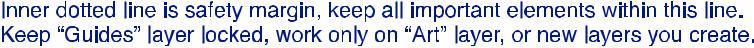 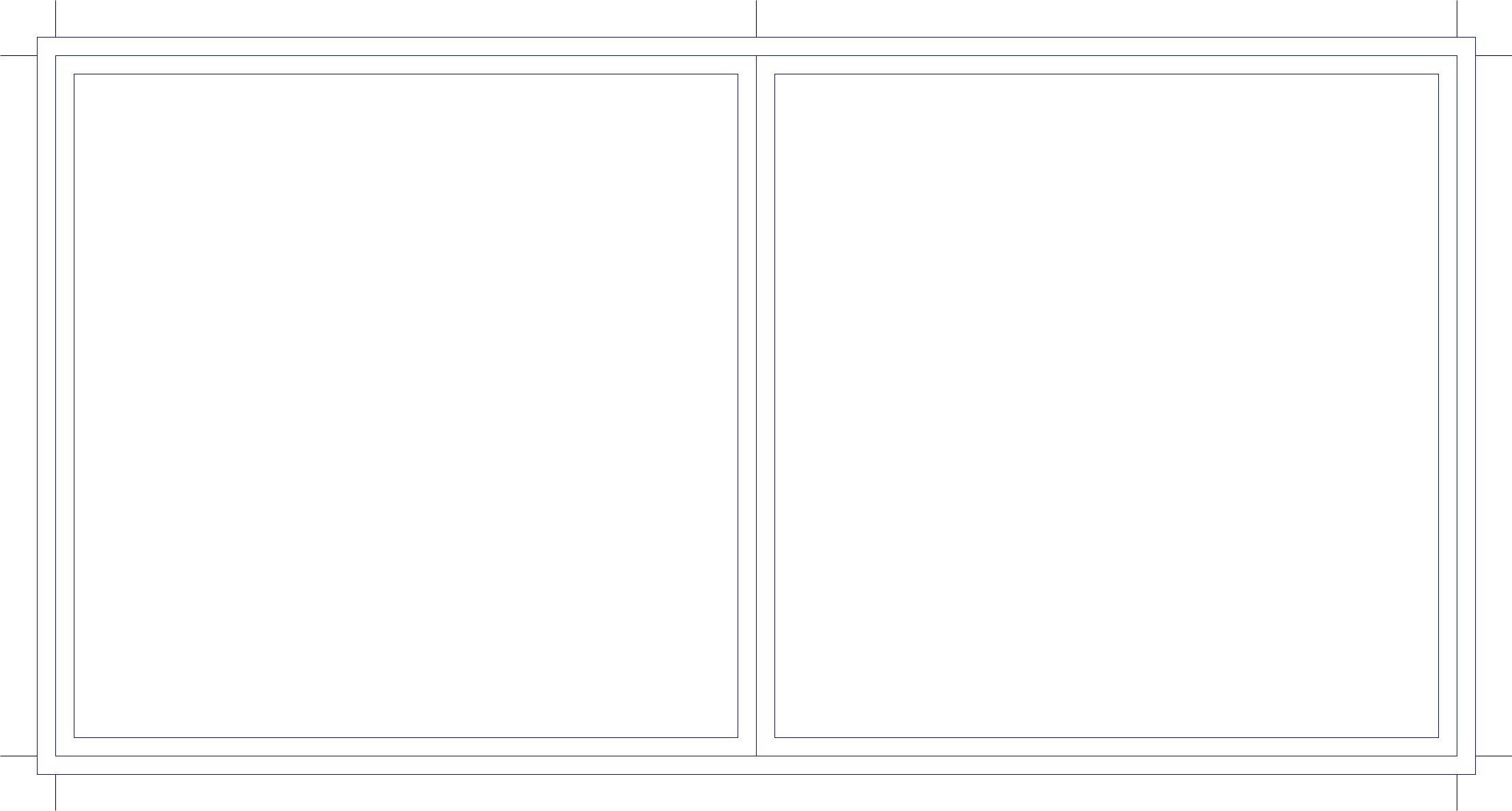 Precision 8 Page CD Booklet Template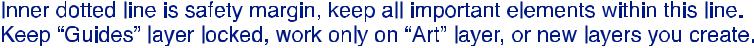 Precision 8 Page CD Booklet Template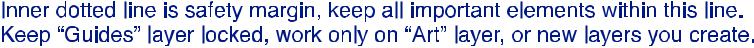 Precision 8 Page CD Booklet TemplateBACK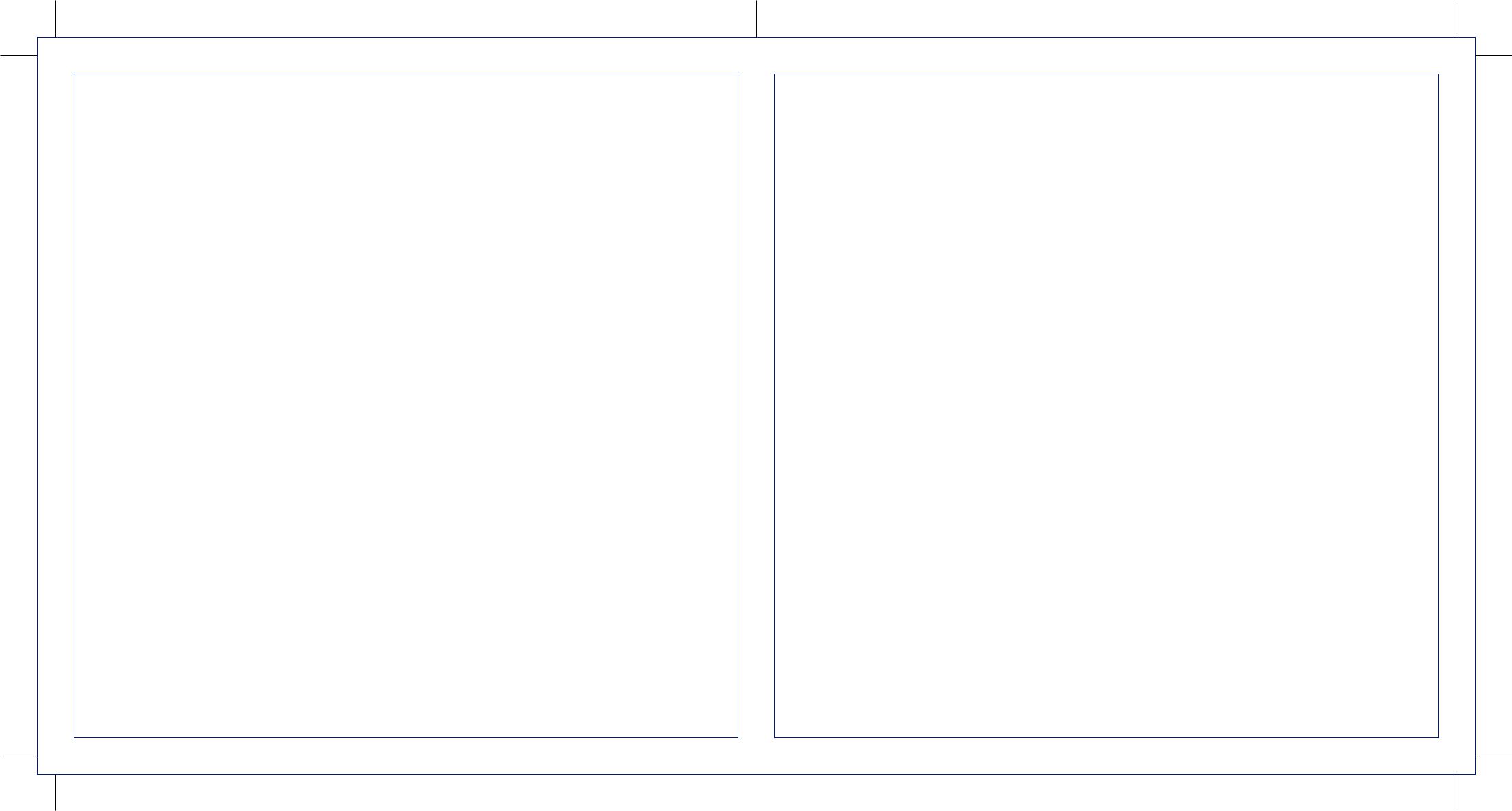 FRONTPAGE 8PAGE 1PAGE 8PAGE 1PAGE 2PAGE 7PAGE 2PAGE 7PAGE 4PAGE 5PAGE 4PAGE 5PAGE 6PAGE 3PAGE 6PAGE 3